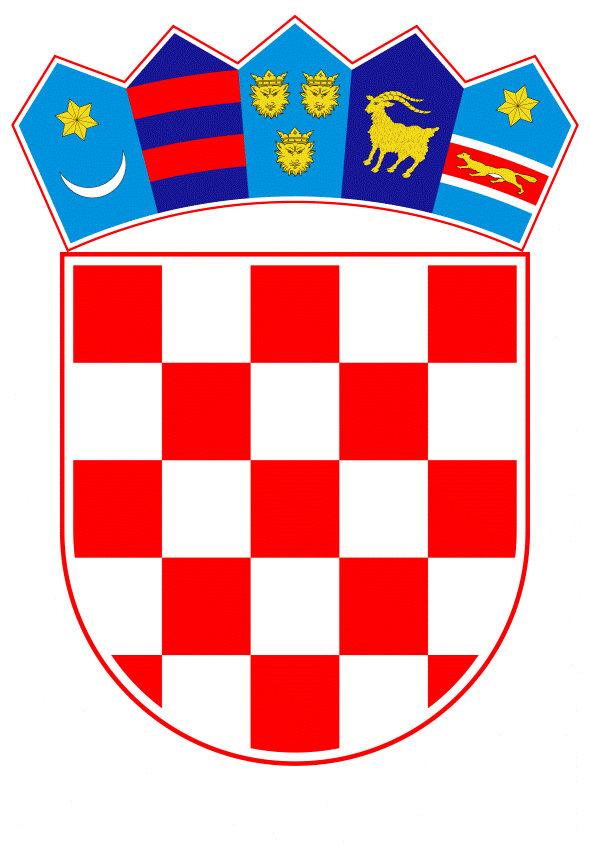 VLADA REPUBLIKE HRVATSKE                                                                                                         Zagreb, 25. listopada 2023.______________________________________________________________________________________________________________________________________________________________________________________________________________________________PrijedlogNa temelju članka 31. stavka 3. Zakona o Vladi Republike Hrvatske („Narodne novine“, br. 150/11., 119/14., 93/16., 116/18. i 80/22.), a u vezi s člankom 16. stavkom 4. Zakona o Zakladi „Kultura nova“ („Narodne novine“, broj 90/11.), Vlada Republike Hrvatske je na sjednici održanoj ______________ donijela Z A K L J U Č A KPrihvaća se Programski i financijski izvještaj Zaklade „Kultura nova“ za 2022. godinu, u tekstu koji je dostavilo Ministarstvo kulture i medija aktom, KLASA: 611-09/23-01/0042, URBROJ: 532-02-03-01/3-23-8, od 10. listopada 2023.   KLASA: URBROJ: Zagreb, 	PREDSJEDNIK	mr. sc. Andrej PlenkovićObrazloženjeZaklada „Kultura Nova“ osnovana je Zakonom o Zakladi „Kultura nova“ („Narodne novine“, broj 90/11) sa svrhom promicanja i razvoja civilnog društva u Republici Hrvatskoj na području suvremene kulture i umjetnosti. Zaklada pruža stručnu i financijsku potporu programima organizacija civilnog društva u kulturi koji potiču razvoj produkcijskih i organizacijskih kapaciteta nositelja programa, podižu razinu profesionalnog djelovanja putem neformalnog obrazovanja i stručnog usavršavanja, potiču uspostavljanje međusektorske suradnje, pospješuju programsko umrežavanje i suradnju na nacionalnoj, regionalnoj i međunarodnoj razini, potiču umjetničko stvaralaštvo i kulturno djelovanje mladih te potiču i druge programe usmjerene ostvarivanju svrhe Zaklade.Upravni odbor Zaklade „Kultura nova“, sukladno članku 16. Zakona o Zakladi „Kultura nova“, podnosi Vladi Republike Hrvatske na usvajanje Programski i financijski izvještaj Zaklade „Kultura nova“ za 2022. godinu, u kojem su opisani rezultati rada Zaklade. Zaklada se financira iz dijela prihoda od igara na sreću i nagradnih igara sukladno Zakonu o igrama na sreću („Narodne novine“, broj 87/09, 35/13, 158/13, 41/14, 143/14 i 114/22), te  Uredbi o kriterijima za utvrđivanje korisnika i načinu raspodjele dijela prihoda od igara na sreću za 2022. godinu („Narodne novine“, broj 23/2022) te iz osnovne imovine, prihoda od osnovne imovine, donacija i ostalih prihoda sukladno zakonu. Ukupni prihodi Zaklade u 2022. godini iznosili su 19.080,935 kuna. Zaklada je u 2022. godini ostvarila višak prihoda u odnosu na rashode u iznosu od 1.482,148 kuna. Višak prihoda raspoloživ u sljedećem razdoblju iznosi 3.449,701 kune, a namijenjen je pokrivanju obveza po ugovorenim programima u okviru Programa podrške 2022. i 2023. Uzimajući u obzir sve aktivnosti koje je Zaklada „Kultura nova“ provodila u 2022. godini navedene u Izvješću, predlaže se da Vlada Republike Hrvatske donese Zaključak o prihvaćanju Programskog i financijskog izvještaja Zaklade „Kultura nova“ za 2022. godinu, s obzirom na to da su sve zakonske obveze ove pravne osobe kroz obavljane aktivnosti ispunjene.Predlagatelj:Ministarstvo kulture i medijaPredmet:Programski i financijski izvještaj Zaklade „Kultura nova“ za 2022. godinu - Zaključak Vlade 